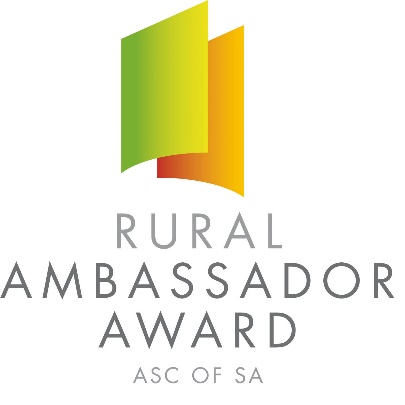 Dear SA Country Show Association and Show Secretaries,Please find below the names and contact details for the 2019 South Australian Rural Ambassador Award Winner and Runner Ups.As outlined in the award criteria if the state winner is from your Show and Show Association you are actively encouraged to extend an invitation for them to attend the following events over the next 12 months:Your local ShowThe Shows in your Show AssociationYour Show Association Annual General Meeting and Presentation Dinner/NightJudging of the following year’s Rural Ambassador Award association finalists2019 South Australian Rural Ambassador Award WinnerName: 		Karle Milde Country Show: 	Eudunda				Show Association: 	NorthernPostal Address: 	PO Box 347 EUDUNDA SA 5374Email: kmilde@y7mail.com			Mobile: 0407 853 907If one of the runner ups is from your Show and Show Association you are also encouraged to invite them to attend events in your region. 2019 South Australian Rural Ambassador Award Runner UpsName: 		Amy Doecke – 1st Runner UpCountry Show:	Angaston			Show Association:	Central Postal Address:	10 Evans Street ANGASTON SA 5353Email:	amy_holmes07@hotmail.com	Mobile: 0459 220 101Name: 		Jacinta Jenkins – 2nd Runner UpCountry Show: 	Penola	Show Association:	South East & BorderPostal Address:	PO Box 347 PENOLA SA 5277Email:	jacinta.jenkins@hotmail.com					Mobile: 0411 351 336The availability of the winner and runner ups to attend events will depend on employment and other commitments. Encouraging all state finalists to remain involved in SA Country Shows is very important.Yours sincerely,Francis Andrews							Peter AngusPresident - SA Country Shows 					Rural Ambassador Award Coordinator